С О Д Е Р Ж А Н И ЕПостановление администрации Тейковского муниципального района 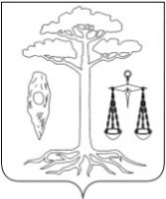 АДМИНИСТРАЦИЯТЕЙКОВСКОГО МУНИЦИПАЛЬНОГО РАЙОНАИВАНОВСКОЙ ОБЛАСТИП О С Т А Н О В Л Е Н И Еот  05.10.2018  №456г. ТейковоО внесении изменений в постановление администрации Тейковского муниципального  района  от 30.03.2017г. №101 «Об утверждении Порядка рассмотрения заявок, условия и порядка оказания финансовой поддержки субъектам малого и среднего предпринимательства»В соответствии с федеральными законами от 06.10.2003г. № 131-ФЗ «Об общих принципах организации местного самоуправления в Российской Федерации», от 24.07.2007г. №209-ФЗ «О развитии малого и среднего предпринимательства в Российской Федерации», постановлением администрации Тейковского муниципального района от 22.11.2013г. №620 «Об утверждении муниципальной программы «Экономическое развитие Тейковского муниципального района» (в действующей редакции),  администрация Тейковского муниципального района:ПОСТАНОВЛЯЕТ:                                            Внести в постановление администрации Тейковского муниципального района от 30.03.2017г. №101 «Об утверждении Порядка рассмотрения заявок, условия и порядок оказания финансовой поддержки субъектам малого и среднего предпринимательства» следующие изменения:В приложении к постановлению:- в пунктах 3.2.3., 4.2.3., 5.2.3. слова «… с 1 апреля до 1 октября…» заменить словами «… с 1 апреля до 15 ноября…».И.о. главы Тейковского муниципального района                                                        Е.С.Фиохинаадминистрациятейковского муниципального районаивановской областип о с т а н о в л е н и еот  09.10.2018     № 458г. ТейковоО внесении изменений в постановление администрации Тейковского муниципального района от 22.11.2013г. № 622 «Об утверждении муниципальной программы «Обеспечение доступным и комфортным жильем, объектами инженерной инфраструктуры и услугами жилищно-коммунального хозяйства населения Тейковского муниципального района» (в действующей редакции)В соответствии с Бюджетным кодексом Российской Федерации, постановлением администрации Тейковского муниципального района от 01.10.2013г. № 523 «Об утверждении Порядка разработки, реализации и оценки эффективности муниципальных программ Тейковского муниципального района», администрация Тейковского муниципального районапостановляет: Внести в постановление администрации Тейковского муниципального района от 22.11.2013г. № 622 «Об утверждении муниципальной программы «Обеспечение доступным и комфортным жильем, объектами инженерной инфраструктуры и услугами жилищно-коммунального хозяйства населения Тейковского муниципального района» (в действующей редакции) следующие изменения:в приложении № 1 к постановлению:1. Раздел «1. Паспорт муниципальной программы Тейковского муниципального района» изложить в новой редакции согласно приложению № 1.2. Таблицу 2. Сведения о целевых индикаторах (показателях) реализации Программы Раздела «3. Цели и ожидаемые результаты реализации муниципальной программы Тейковского муниципального района» изложить в новой редакции согласно приложению № 2.3. Таблицу 4. Ресурсное обеспечение реализации Программы Раздела «4. Ресурсное обеспечение муниципальной программы Тейковского муниципального района» изложить в новой редакции согласно приложению № 3.4. Приложение № 5 к муниципальной программе «Обеспечение доступным и комфортным жильем, объектами инженерной инфраструктуры и услугами жилищно-коммунального хозяйства населения Тейковского муниципального района» изложить в новой редакции согласно приложению № 4.И.о. главы Тейковскогомуниципального района  					                Е. С. ФиохинаПриложение № 1 к постановлению администрации Тейковскогомуниципального районаот  09.10.2018 № 4581. Паспорт программыПриложение № 2 к постановлению администрации Тейковскогомуниципального районаот  09.10.2018 № 458Таблица 2. Сведения о целевых индикаторах (показателях) реализации ПрограммыПостановление администрации Тейковского муниципального района от  05.10.2018  №456Постановление администрации Тейковского муниципального района от  09.10.2018  № 458О внесении изменений в постановление администрации Тейковского муниципального  района  от 30.03.2017г. №101 «Об утверждении Порядка рассмотрения заявок, условия и порядка оказания финансовой поддержки субъектам малого и среднего предпринимательства»О внесении изменений в постановление администрации Тейковского муниципального района от 22.11.2013г. № 622 «Об утверждении муниципальной программы «Обеспечение доступным и комфортным жильем, объектами инженерной инфраструктуры и услугами жилищно-коммунального хозяйства населения Тейковского муниципального района» (в действующей редакции)НаименованиепрограммыОбеспечение доступным и комфортным жильем,объектами инженерной инфраструктуры и услугамижилищно-коммунального хозяйства населенияТейковского муниципального районаСрок реализациипрограммы2014 – 2020 годыАдминистраторпрограммыУправление координации жилищно-коммунального, дорожного хозяйства и градостроительства администрации Тейковского муниципального района Исполнители программы- Управление координации жилищно-коммунального, дорожного хозяйства и градостроительства администрации Тейковского муниципального района;- администрации поселений Тейковского муниципального района;- строительные организации и предприятия;- финансово кредитные учрежденияПереченьподпрограмм1.Обеспечение жильем молодых семей в Тейковском муниципальном районе 2. Переселение граждан из аварийного жилищногофонда на территории Тейковского муниципального района 3. Обеспечение инженерной инфраструктурой земельных участков, предназначенных для бесплатного предоставления семьям с тремя и более детьми в Тейковском муниципальном районе 4. Развитие газификации Тейковского муниципального  района 5. Государственная поддержка граждан в сфере ипотечного жилищного кредитования на территории Тейковского муниципального района6. Проведение капитального ремонта общего имущества в многоквартирных домах, расположенных на территории Тейковского муниципального района7. Обеспечение водоснабжением жителей Тейковского муниципального района8. Обеспечение населения Тейковского муниципального района теплоснабжением9. Реализация мероприятий по участию в организации деятельности по сбору (в том числе раздельному сбору), транспортированию, обработке, утилизации, обезвреживанию, захоронению твердых коммунальных отходов на территории Тейковского муниципального района10. Содержание территорий сельских кладбищ Тейковского муниципального района,11. Подготовка проектов внесения изменений в документы территориального планирования, правила землепользования и застройки Цели программы1. Стимулирование развития жилищного строительства.2. Повышение уровня газификации Тейковского муниципального района природным газом.3. Поддержка платежеспособного спроса  на жилье, в том числе с помощью  ипотечного жилищного кредитования.4. Улучшение технического состояния объектов ЖКХ, многоквартирных домов, обеспечение населения жилищно-коммунальными услугами5. Обеспечение территорий документацией для осуществления градостроительной деятельностиОбъем ресурсного обеспеченияОбщий объем бюджетных ассигнований:2014 год -  150839,845 тыс. руб.2015 год -  7867,5 тыс. руб.2016 год -  1859,22298 тыс. руб.2017 год -  16289,30 тыс. руб.2018 год -  12485,87 тыс. руб.2019 год -  8763,50 тыс. руб.2020 год -  8091,60 тыс. руб.Федеральный бюджет:2014 год -  1 843,7 тыс. руб.2015 год -  2662,9 тыс. руб.2016 год -  474,71432 тыс. руб.2017 год -  483,20 тыс. руб. 2018 год -  543,90 тыс. руб.2019 год -  0,00 тыс. руб.2020 год -  0,00 тыс. руб.бюджет Ивановской области:2014 год -  141306,55 тыс. руб.2015 год -  3689,1 тыс. руб.2016 год -  471,95436 тыс. руб.2017 год -  274,80 тыс. руб.2018 год -  237,40 тыс. руб.2019 год -  0,00 тыс. руб.2020 год -  0,00 тыс. руб.бюджет Тейковского муниципального района:2014 год -  1335,0 тыс. руб.2015 год -  29,8 тыс. руб.2016 год -  0,00 тыс. руб. 2017 год -  15531,30 тыс. руб.2018 год -  11704,57 тыс. руб.2019 год -  8763,50 тыс. руб.2020 год -  8091,60 тыс. руб.бюджеты поселений Тейковского муниципального района:2014 год -  6354,595 тыс. руб.2015 год -  1485,7 тыс. руб.2016 год -  912,5543 тыс. руб.2017 год -  0,00 тыс. руб.2018 год -  0,00 тыс. руб.2019 год -  0,00 тыс. руб.2020 год -  0,00 тыс. руб.Общий объем государственных внебюджетных фондов:2014 год -  35416,963 тыс. руб.2015 год -  0,00 тыс. руб.2016 год -  0,00 тыс. руб.2017 год -  0,00 тыс. руб.2018 год -  0,00 тыс. руб.2019 год -  0,00 тыс. руб.2020 год -  0,00 тыс. руб.Общий объем внебюджетного финансирования:2014 год -  2150,00 тыс. руб.2015 год -  0,00 тыс. руб.2016 год -  0,00  тыс. руб.2017 год -  0,00  тыс. руб.2018 год -  0,00  тыс. руб.2019 год -  0,00  тыс. руб.2020 год -  0,00  тыс. руб.№ п/пНаименование целевого индикатора (показателя)Ед.изм.Значение целевых индикаторов (показателей)Значение целевых индикаторов (показателей)Значение целевых индикаторов (показателей)Значение целевых индикаторов (показателей)Значение целевых индикаторов (показателей)Значение целевых индикаторов (показателей)Значение целевых индикаторов (показателей)Значение целевых индикаторов (показателей)Значение целевых индикаторов (показателей)№ п/пНаименование целевого индикатора (показателя)Ед.изм.2012г.2013г.2014г.2015г.2016г.2017г.2018г.2019г.2020г.1.Стимулирование жилищного строительстваСтимулирование жилищного строительстваСтимулирование жилищного строительстваСтимулирование жилищного строительстваСтимулирование жилищного строительстваСтимулирование жилищного строительстваСтимулирование жилищного строительстваСтимулирование жилищного строительстваСтимулирование жилищного строительстваСтимулирование жилищного строительстваСтимулирование жилищного строительства1.1Годовой объем ввода жильякв.м.28572860302031001274,72485,51500150016001.2.Удельный вес введенной общей площади жилых домов по отношению к общей площади жилищного фондапроцентов0,730,740,750,760,320,630,380,380,401.3.Доля муниципальных образований с утвержденными документами территориального планирования в общем количестве муниципальных образований (за исключением сельских поселений, в которых принято в соответствии с частью 6 статьи 18 Градостроительного кодекса Российской Федерации решение об отсутствии необходимости подготовки генерального плана)процентов100,0100,0100,0100,0100,0100,0100,0100,0100,01.4.Доля муниципальных образований с утвержденными документами градостроительного зонирования в общем количестве муниципальных образованийпроцентов100,0100,0100,0100,0100,0100,0100,0100,0100,01.5.Доля населения, проживающего в многоквартирных домах, признанных в установленном порядке аварийнымипроцентов1,640,920,470,00,00,00,00,00,02.Поддержка платежеспособного спроса на жилье, в том числе с помощью ипотечного жилищного кредитованияПоддержка платежеспособного спроса на жилье, в том числе с помощью ипотечного жилищного кредитованияПоддержка платежеспособного спроса на жилье, в том числе с помощью ипотечного жилищного кредитованияПоддержка платежеспособного спроса на жилье, в том числе с помощью ипотечного жилищного кредитованияПоддержка платежеспособного спроса на жилье, в том числе с помощью ипотечного жилищного кредитованияПоддержка платежеспособного спроса на жилье, в том числе с помощью ипотечного жилищного кредитованияПоддержка платежеспособного спроса на жилье, в том числе с помощью ипотечного жилищного кредитованияПоддержка платежеспособного спроса на жилье, в том числе с помощью ипотечного жилищного кредитованияПоддержка платежеспособного спроса на жилье, в том числе с помощью ипотечного жилищного кредитованияПоддержка платежеспособного спроса на жилье, в том числе с помощью ипотечного жилищного кредитованияПоддержка платежеспособного спроса на жилье, в том числе с помощью ипотечного жилищного кредитования2.1.Общая площадь жилых помещений, находящихся в среднем на 1 жителя Тейковского муниципального района (на конец года)кв.м.32,533,233,335,235,035,135,235,235,32.2.Количество молодых семей, улучшивших жилищные условиясемей15*67222102.3.Количество семей, улучшивших жилищные условия с помощью мер государственной поддержки в сфере ипотечного жилищного кредитования0001000122.4.Количество предоставленных социальных выплат за счет средств федерального, регионального и местного бюджетов для приобретения (строительства) жилого помещения, в том числе по подпрограмме «Обеспечение жильем молодых семей» ФЦП «Жилище» на 2011-2015 годы, семьям, имеющих 3 и более детей (нарастающим итогом)семей0010000003.Повышение уровня газификации Тейковского муниципального района природным газомПовышение уровня газификации Тейковского муниципального района природным газомПовышение уровня газификации Тейковского муниципального района природным газомПовышение уровня газификации Тейковского муниципального района природным газомПовышение уровня газификации Тейковского муниципального района природным газомПовышение уровня газификации Тейковского муниципального района природным газомПовышение уровня газификации Тейковского муниципального района природным газомПовышение уровня газификации Тейковского муниципального района природным газомПовышение уровня газификации Тейковского муниципального района природным газомПовышение уровня газификации Тейковского муниципального района природным газомПовышение уровня газификации Тейковского муниципального района природным газом3.1.Уровень газификации сетевым природным газомпроцентов33,835,038,041,041,041,042,944,744,74.Улучшение технического состояния многоквартирных домовУлучшение технического состояния многоквартирных домовУлучшение технического состояния многоквартирных домовУлучшение технического состояния многоквартирных домовУлучшение технического состояния многоквартирных домовУлучшение технического состояния многоквартирных домовУлучшение технического состояния многоквартирных домовУлучшение технического состояния многоквартирных домовУлучшение технического состояния многоквартирных домовУлучшение технического состояния многоквартирных домовУлучшение технического состояния многоквартирных домов4.1.Количество многоквартирных домов, в которых проведены первоочередные виды работ по капитальному ремонту общего имуществашт.---1045---5.Повышение уровня обеспеченности населения питьевой водойПовышение уровня обеспеченности населения питьевой водойПовышение уровня обеспеченности населения питьевой водойПовышение уровня обеспеченности населения питьевой водойПовышение уровня обеспеченности населения питьевой водойПовышение уровня обеспеченности населения питьевой водойПовышение уровня обеспеченности населения питьевой водойПовышение уровня обеспеченности населения питьевой водойПовышение уровня обеспеченности населения питьевой водойПовышение уровня обеспеченности населения питьевой водойПовышение уровня обеспеченности населения питьевой водой5.1.Уровень обеспеченности сельского населения питьевой водой центрального водоснабженияпроцентов-32,034,036,038,040,042,043,545,05.2.Ввод в эксплуатацию сетей водоснабжениякм.-0,650,70,81,01,21,41,61,66.Повышение уровня надежности топливоснабжения источников тепловой энергииПовышение уровня надежности топливоснабжения источников тепловой энергииПовышение уровня надежности топливоснабжения источников тепловой энергииПовышение уровня надежности топливоснабжения источников тепловой энергииПовышение уровня надежности топливоснабжения источников тепловой энергииПовышение уровня надежности топливоснабжения источников тепловой энергииПовышение уровня надежности топливоснабжения источников тепловой энергииПовышение уровня надежности топливоснабжения источников тепловой энергииПовышение уровня надежности топливоснабжения источников тепловой энергииПовышение уровня надежности топливоснабжения источников тепловой энергииПовышение уровня надежности топливоснабжения источников тепловой энергии6.1.Уровень надежности топливоснабжения источников тепловой энергиипроцентов-80,090,098,099,0100,0100,0100,0 100,06.2.Уровень готовности теплоснабжающих организаций к проведению аварийно-восстановительных работ в системах теплоснабженияпроцентов-80,090,098,099,0100,0100,0100,0100,0